INDICAÇÃO Nº 5877/2017Sugere ao Poder Executivo Municipal que proceda a pintura e sinalização de solo na extensão toda da Avenida Saudade abrangendo os Bairros Grego II, Furlan e Santa Cecilia. Excelentíssimo Senhor Prefeito Municipal, Nos termos do Art. 108 do Regimento Interno desta Casa de Leis, dirijo-me a Vossa Excelência para sugerir que, por intermédio do Setor competente, que proceda a pintura e sinalização de solo na extensão toda da Avenida Saudade abrangendo os Bairros Grego II, Furlan e Santa Cecilia, neste município. Justificativa:Munícipes procuraram por este vereador buscando por providências, referente à sinalização do solo que como mostra na foto não existe alguns pontos não existe nenhuma sinalização dificultando o trafego de veículos, e onde existe reforçar, pois motoristas acabam não respeitando o transito podendo ocasionar acidentes entre si e também visando à segurança de pedestres. Plenário “Dr. Tancredo Neves”, em 14 de Julho de 2.017.Cláudio Peressim-vereador-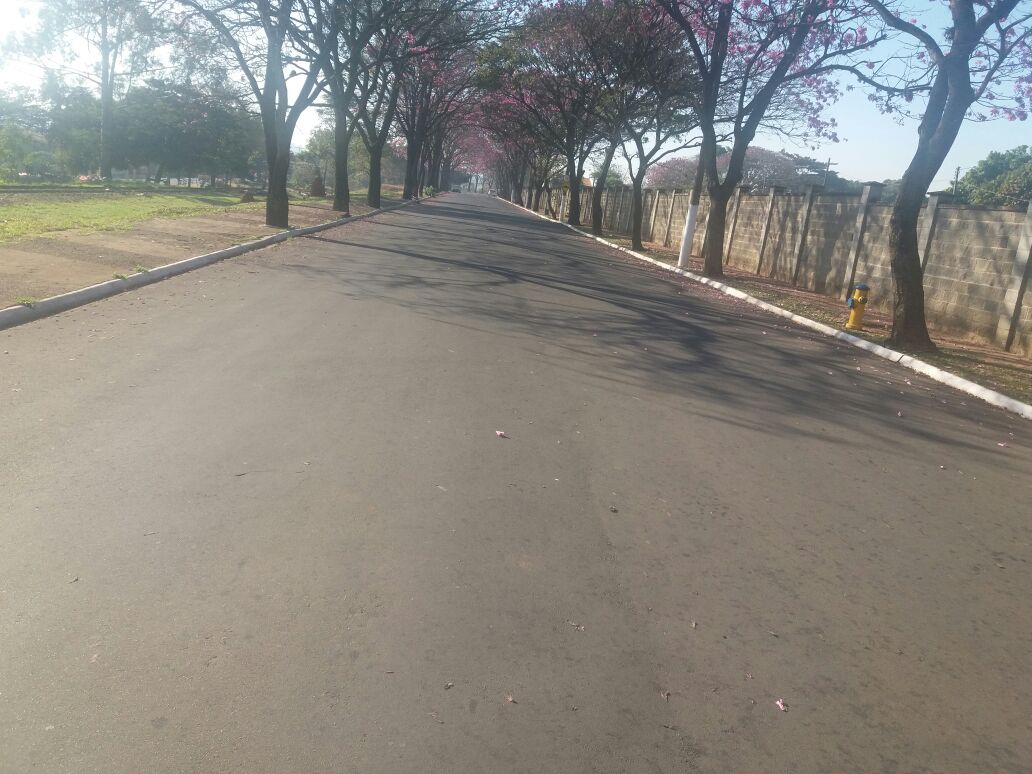 